ПРОТОКОЛ № 5-37-6-ПрКЗаседание провёл председатель Комитета Государственного Совета Республики Татарстан по экологии, природопользованию, агропромышленной и продовольственной политике А.К. Хамаев.Из 15 членов Комитета присутствовали на заседании 14 депутатов (список прилагается).Отсутствовал 1 депутат:Бикмурзин Азат Шаукатович.Кворум имеется.Заседание было объявлено открытым.Председательствующий выступил с предложением утвердить повестку дня заседания Комитета. Повестка дня утверждена единогласно (прилагается). Вопрос 1. О проекте закона Республики Татарстан № 266-6 «Об отдельных вопросах в области ведения гражданами садоводства и огородничества для собственных нужд в Республике Татарстан» (II чтение).СЛУШАЛИ:– председателя Комитета Хамаева Азата Киямовича, который представил вниманию присутствующих проект закона Республики Татарстан № 266-6 «Об отдельных вопросах в области ведения гражданами садоводства и огородничества для собственных нужд в Республике Татарстан», подготовленный ко второму чтению.В работе над законопроектом активное участие приняли депутаты Государственного Совета Республики Татарстан Миргалимов Хафиз Гаязович, Власов Валерий Александрович, Хадеев Тахир Галимзянович, Хамаев Азат Киямович. Всего ко второму чтению в законопроект поступило 22 поправки. После детальной проработки, всестороннего обсуждения отдельные поправки были сняты с рассмотрения, некоторые объединены между собой. В представленной таблице поправок – девять поправок. Поправками номер 4 и 5 уточняются полномочия уполномоченного органа в области ведения гражданами садоводства и огородничества. Поправкой номер 8 дополняются принципы государственной поддержки ведения гражданами садоводства и огородничества принципом открытости процедур оказания государственной поддержки.Поправкой номер 9 законопроект дополняется новой статьей, регулирующей вопросы оказания муниципальной поддержки ведения гражданами садоводства и огородничества.Остальные поправки (1, 2, 3, 6, 7) носят редакционный и уточняющий характер.Таблицы отклоненных поправок нет. Все заключения положительные. Также по результатам лингвистической экспертизы в законопроект были внесены редакционные правки. РЕШИЛИ:1. Одобрить поправки к проекту закона Республики Татарстан № 266-6 «Об отдельных вопросах в области ведения гражданами садоводства и огородничества для собственных нужд в Республике Татарстан», принятому в первом чтении.2. Направить материалы по проекту закона Республики Татарстан № 266-6 «Об отдельных вопросах в области ведения гражданами садоводства и огородничества для собственных нужд в Республике Татарстан» для включения в перечень законопроектов, подлежащих рассмотрению Государственным Советом Республики Татарстан во втором чтении. 3. Предложить Государственному Совету Республики Татарстан принять проект закона Республики Татарстан № 266-6 «Об отдельных вопросах в области ведения гражданами садоводства и огородничества для собственных нужд в Республике Татарстан» во втором и третьем чтениях.4. Поручить выступить с докладом по данному законопроекту на заседании Государственного Совета Республики Татарстан председателю Комитета по экологии, природопользованию, агропромышленной и продовольственной политике А.К. Хамаеву. Решение по данному вопросу принято единогласно.Постановление Комитета прилагается.Вопрос 2. О проекте федерального закона № 101105-8 «О внесении изменений в статьи 18 и 19 Закона Российской Федерации «О недрах» и статью 78 Земельного кодекса Российской Федерации» (в части введения уведомительного порядка разработки общераспространенных полезных ископаемых в целях строительства автомобильных дорог).СЛУШАЛИ:– заместителя председателя Комитета Хадеева Тахира Галимзяновича (доклад прилагается).РЕШИЛИ:1. Поддержать проект федерального закона № 101105-8 «О внесении изменений в статьи 18 и 19 Закона Российской Федерации «О недрах» и статью 78 Земельного кодекса Российской Федерации» (в части введения уведомительного порядка разработки общераспространенных полезных ископаемых в целях строительства автомобильных дорог).2. Направить материалы по данному проекту федерального закона для включения в повестку дня заседания Государственного Совета Республики Татарстан.Решение по данному вопросу принято единогласно.Постановление Комитета прилагается.Председательствующий объявил заседание закрытым.заседания Комитета Государственного Совета Республики Татарстан по экологии, природопользованию, агропромышленной и продовольственной политике заседания Комитета Государственного Совета Республики Татарстан по экологии, природопользованию, агропромышленной и продовольственной политике Государственный Совет Республики Татарстан, каб. № 202Государственный Совет Республики Татарстан, каб. № 20215 июня 2022 года                                                9.30 час.15 июня 2022 года                                                9.30 час.Заместитель председателя Комитета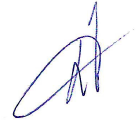 Т.Г. Хадеев